Приложение 7муниципальное автономное дошкольное образовательное учреждениегорода Новосибирска«Детский сад № 298 комбинированного вида» 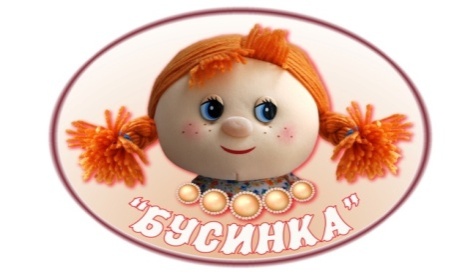 Конспект совместной организованной деятельности с детьми 2-ой группы раннего возраста«Чудесная мука»                Составила:Воспитатель- Бедункович И.А.Новосибирск 2018Цель: Ознакомление детей со свойствами муки.Задачи:*Познакомить детей с понятием «сыпучая»;*Закрепить понятия «мягкая», «легкая», «тяжелая», «сыплется», «отпечатки»;*Познакомить детей со способами действия: прикладывание, разравнивание, вливание, замешивание, просеивание;*Продолжать формировать у детей умение предвидеть последствия своих действий.*Способствовать развитию речи, воображению, обогащению активного словаря*Развивать интерес к экспериментированию.Материалы: образцы муки, соли в стеклянных баночках; тарелки с мукой, стаканы с водой, ложки, набор картинок «Что пекут из муки», ситечки.Ход совместной деятельности:Воспитатель входит и сообщает детям, что пришла она не с пустыми руками, а принесла детям подарок, а что это за подарок можно узнать лишь отгадав загадку.Из нее пекут ватрушки,И оладьи и блины,Если делается тесто,положить ее должны.Правильно это мука, а кто из вас знает, откуда берётся мука.А где живут зёрнышки?Правильно, зёрнышки живут вот в таких колосках.А откуда берутся колоски?***Беседа про то, что можно испечь из теста.***Одеваем фартуки и колпаки***Дети располагаются вокруг стола, на котором стоят баночки с мукой и солью Воспитатель: Ребята, как вы думаете, что это у нас на столе стоит?Ответы детейВоспитатель :Муку в магазине продают в такой пачке. Как вы думаете, тяжелая она или легкая? Попробуйте поднять пачку (тяжелая).Воспитатель: Как вы считаете, нам удобно будет играть с мукой в маленьком ведёрке, или лучше пересыплем на поднос?Дети: На поднос. (Муку пересыпают на поднос, дети и педагог становятся вокруг него).
Воспитатель: Ребята, всем удобно стоять? Всем видно?
Дети: Да.
Воспитатель: Ребята, посмотрите, и скажите какого цвета мука?
Дети: Белого.
Воспитатель: А теперь, дети, давайте потрогаем муку. Как вы думаете, какая она? (мягкая или твердая?)
Дети: Мягкая.Определите на ощупь, где соль, а где мука?"Действия: Опустите пальчики в тарелочки с мукой и солью. Потрите содержимое между пальцами. Что вы ощущаете?Вывод: Мука на ощупь мягкая, а соль более жесткая.
Воспитатель: А если мы возьмём муку в ладошки. Какая она лёгкая или тяжёлая?
Дети: Лёгкая.
Воспитатель: А если много взять? (спросить каждого)
Дети: ответы.
Воспитатель: А давайте попробуем сделать большую горку. А теперь каждый из вас сделает маленькую горкуВоспитатель: Какие мы молодцы!  А сейчас давайте разровняем наши горки. Как у нас ровно получается, гладко. А если наши пальчики погуляют по муке. Что получается?
Дети: Отпечатки (если дети сомневаются, помогает воспитатель).Ребята, оказывается на муке можно рисовать всякие фигуры, узоры. Давайте попробуем. Получается?
Воспитатель: А теперь давайте отпечатаем наши кулачки. Что получилось?Дети: Отпечатки.Воспитатель: А еще можно сделать отпечаток ладошки. Полюбуйтесь на отпечаток ладошки. А теперь посмотрите на свою ладошку. Какая стала ладошка? (грязная, белая)
Воспитатель: (достаёт из тумбочки формочки). Ребята, посмотрите, что я достала?
Дети: Формочки.
Воспитатель: А давайте сделаем отпечатки на муке с помощью формочек. Как вы думаете, получится? Посмотрите, какие фигурки у нас получились? А что это у нас за фигурки на муке?
Дети: Отпечатки от формочек (спросить у ребят, какие получились отпечатки, рассмотреть их).
Воспитатель: Как здорово и красиво. 
Дети, как вы думаете можно ли делать разные отпечатки на муке?
Дети: Можно.Воспитатель: Ребята, вам приятно трогать муку? ….Ребята, когда бабушка печет оладушки, она просеивает муку сквозь сито. У нас с вами тоже есть маленькие ситечки. Давайте просеем муку!Посмотрите, что мука умеет делать? (сыпаться) Вот какая мука сыпучая! Можно даже горку насыпать. Вот какая у нас мука: белая, мягкая, легкая, приятная, сыпучая.Давайте повторим все вместе слово «сыпучая».Ребята, как вы думаете, что будет с мукой, если мы нальем в нее воду? Какая станет мука? (липкая)Давайте попробуем. Я вам дам стаканчики с водой. Посмотрите, какая вода в стаканчиках чистая, прозрачная. Осторожно, чтобы не пролить на стол, влейте воду в муку. Посмотрите, вода была прозрачная, а теперь стала какая? (белая) Почему вода стала белая? (в нее попала мука)Чем же нам перемешать? (ложкой, пальцем) Скажите, а сейчас мука сыпучая?(нет) Попробуем ее посыпать. Сыплется? (нет) Какая стала мука? (липкая) Что у нас с вами получилось? (тесто)Вывод: когда мы добавили в муку воду, она стала липкая и совсем перестала сыпаться. Зато из теста можно лепить. Вы умеете лепить из теста? (да) . Воспитатель: Ребята, понравилось вам играть с мукой? (да) А что вам понравилось делать больше всего?А руки-то у вас какие стали? (липкие, грязные)Пойдемте их мыть.